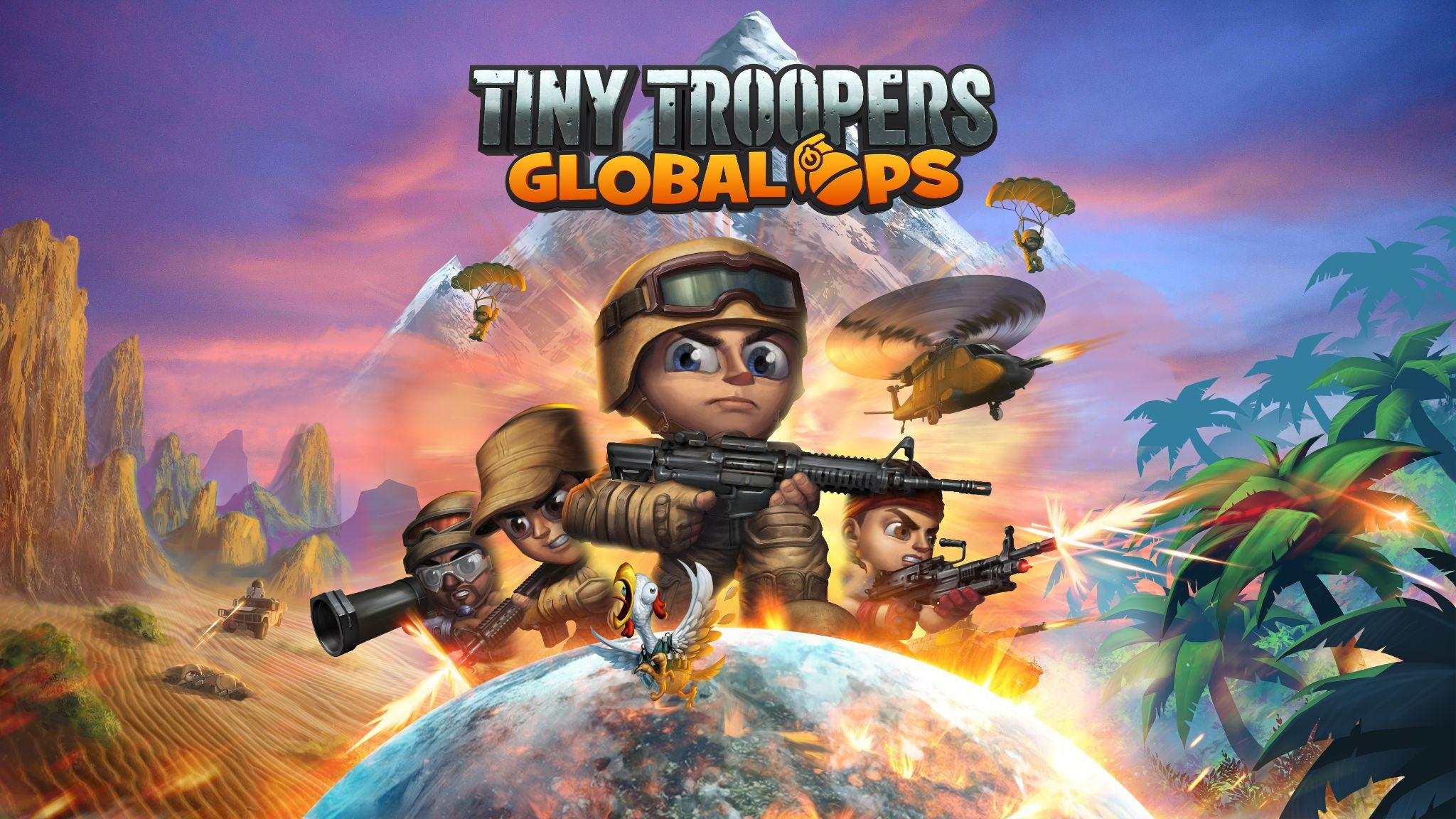 Attenzione! Fai rapporto ORA a Tiny Troopers: Global Ops per i tuoi doveri co-op in cross-play I giocatori di PC e gli Xbox Insider uniscono le forze nella nuova demo dello sparatutto arcade a doppia levetta, Tiny TroopersWatford, Regno Unito – 4 ottobre 2022: L'editore Wired Productions e lo studio di sviluppatori australiano Epiphany Games sono lieti di annunciare il ritorno dei Tiny Troopers con un nuovo trailer del gameplay del loro prossimo titolo in uscita, Tiny Troopers: Global Ops. La demo di Tiny Troopers: Global Ops apre le porte all'azione co-op in cross-play e sarà disponibile su PC e Xbox Series S|X in occasione dello Steam Next Fest e tramite Xbox Insider per i prossimi 7 giorni. Tiny Troopers: Global Ops celebra il ritorno del franchise multimilionario di Tiny Troopers, uno sparatutto arcade a doppia levetta in cui dovrai condurre una battagliera squadra di soldati scelti in missioni per abbattere orde di nemici senza scrupoli da ogni angolo del mondo! I Soldati dovranno affrontare le più grandi operazioni di sempre e nella nuova demo, così come nel gioco, chiameranno a raccolta i giocatori di PC, PlayStation, Xbox e Nintendo Switch per divertirsi insieme in una modalità cross-play frenetica e ricca d'azione. Guarda il gameplay trailer di Tiny Troopers: Global Ops: https://youtu.be/p69ljrxdNPg 
Tiny Troopers: Global Ops include l'azione esplosiva che i fan del franchise amano, con l'aggiunta di numerose nuove funzionalità e di un'epica campagna con oltre 50 missioni ambientate in tutti gli angoli del mondo. Affronta i nemici più forti con un arsenale di armi letali, tra cui mitragliatrici, lanciafiamme e lanciarazzi, oppure usa i veicoli da combattimento. Puoi affrontare la sfida da solo o fare squadra con gli amici in co-op locale, online o in qualsiasi altro formato disponibile per conquistare le classifiche mondiali di Tiny Troopers: Global Ops.Anche il canale ufficiale Discord di Tiny Troopers: Global Ops, che ospiterà contenuti esclusivi, viene lanciato oggi. Gli appassionati che si uniranno subito avranno la possibilità di registrarsi per ricevere opportunità esclusive come l'accesso alla BETA chiusa limitata e la possibilità di parlare con gli sviluppatori di Epiphany Games e con i membri del team di Wired Productions. I giocatori potranno accedere alla demo per PC visitando la pagina Steam, mentre gli Xbox Insider potranno scaricare il playtest tramite l'app Xbox Insider Hub o sulla console Xbox Series S|X."Noi di Wired Productions amiamo così tanto Tiny Troopers che ne abbiamo acquisito la proprietà intellettuale e ci siamo avventurati nello sviluppo di un reboot completo di questo sparatutto a doppia levetta", ha dichiarato Leo Zullo, amministratore delegato di Wired Productions. "Abbiamo piani a lungo termine per questi soldatini, e questa è soltanto la prima missione. Non vediamo l'ora che i giocatori si riuniscano, giocando su sistemi diversi ma condividendo la stessa esperienza." Tiny Troopers: Global Ops sarà disponibile su PC, Nintendo Switch, PlayStation 4, PlayStation 5, Xbox One e Xbox Series X|S. Per maggiori informazioni, visita https://wiredproductions.com/games/tiny-troopers-global-ops/, segui Tiny Troopers: Global Ops su Twitter, iscriviti al canale ufficiale Discord e aggiungi il gioco alla lista dei desideri di Steam. Richiedi il codice di gioco per le recensione tramite PressEngine: https://requestkey.net/42q553 Contatti PR:
Renaissance PR
Stefano Petrullo – Renaissance PR
stefano@renaissancepr.biz 
+44 (0) 7828 692 315Greg Jones – Renaissance PR
greg@renaissancepr.biz 
+44 (0) 7867 788 079Gabrielle Hibberd – Renaissance PR
gabrielle@renaissancepr.biz 
+44 (0) 7429 046 311Wired ProductionsTegan Kenney e Anastasia Denisova
press@wiredproductions.com    Informazioni su Wired Productions
Wired Productions è un editore di videogiochi indipendente con sede a Watford, nel Regno Unito. Wired ha prodotto e pubblicato titoli premiati su tutte le principali piattaforme e i suoi giochi selezionati riflettono il mantra dell'azienda: "Guidati dalla passione". Avendo rilasciato sul mercato giochi con supporti sia fisici che digitali, Wired conta pubblicazioni importanti come Arcade Paradise, Martha Is Dead, The Falconeer e Deliver Us The Moon. I suoi prossimi titoli in uscita includono Tin Hearts, Tiny Troopers: Global Ops, The Last Worker, Gori: Cuddly Carnage, Hotel Architect e The Falconeer: Bulwark.Per scoprire di più sul mondo di Wired, guarda Wired Unplugged: http://wired.gg/wiredlive Se ami la musica e i videogiochi, vai su Black Razor: https://blackrazorrecords.bandcamp.com/album/arcade-paradise-ep Unisciti alla community di Wired su: Wired Live | Twitter | Discord | YouTube | Twitch